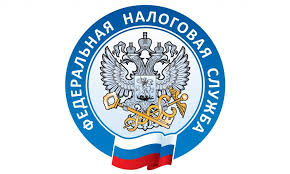                         НАЛОГОВАЯ СЛУЖБА                     ИНФОРМИРУЕТО применении ККТ при расчетах в торговой точке

  Федеральная налоговая служба рассмотрела Интернет-обращения и сообщает, что контрольно-кассовая техника после ее регистрации в налоговом органе применяется на месте осуществления расчета с покупателем (клиентом) в момент осуществления расчета тем же лицом, которое осуществляет расчеты с покупателем (клиентом), за исключением случаев, предусмотренных Федеральным законом от 22.05.2003 N 54-ФЗ "О применении контрольно-кассовой техники при осуществлении расчетов в Российской Федерации" (далее - Федеральный закон N 54-ФЗ) (пункт 1 статьи 4.3 Федерального закона N 54-ФЗ).    В случае осуществления расчетов в торговой точке, где непосредственно взаимодействуют покупатель и продавец, контрольно-кассовая техника после ее регистрации в налоговом органе применяется на месте осуществления расчета с покупателем (клиентом) в момент осуществления расчета тем же лицом, которое осуществляет расчеты с покупателем (клиентом). (Письмо Федеральной налоговой службы от 20 июля 2021 г. N АБ-4-20/10195@ “О рассмотрении обращений”).